PRÉNOMNOMPOSTE OCCUPÉ/RECHERCHÉ   Ville, Pays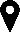 06 06 06 06 06   prenom.nom@gmail.com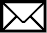 MON PROFIL	EXPERIENCE PROFESSIONNELLE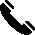 Xxxxxxxxxxxxxxxx xxxxxxxxxxxxxx xxxxxxxxxx xxxxxxxx xxxxxxxxx xxxxxxxx xxxxxxx xxxxxx xxxxxx xxxx xxxxxxx xxxxx xxxx xxxx xxxxxx xxxxx xxxx xxxx xxxx xxxx xxxx xxxx xx xxx xxxxxx xxxx xxxxxxx xxxxx xxxx xxxx xxxxxx xxxxx xxxx xxxx xxxx xxxx xxxx xxxx xx xxx xxx xxx xx x xxxxxxxxxxxxxxxxx xxxxxx.RÉSEAUX SOCIAUX    profil.skype url.linkedin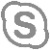 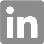     profil.twitter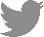      www.yyyyyyyy.com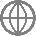 LOGICIELSExcel PowerPoint Word Photoshop Xxxxxxxxxxxxxxxx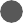 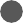 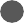 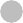 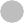 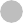 XxxxxxxxxxxxxxxxDu 00/00/0000 Au 00/00/0000(Ville, Pays)Du 00/00/0000 Au 00/00/0000(Ville, Pays)Du 00/00/0000 Au 00/00/0000(Ville, Pays)NOM DE L’ENTREPRISEPoste occupéTâches réalisées xxxxxxxxxxxxxxxxxxxxxxxxxxxxxxxxxxxxxxxxxxxxxxxxxxxxx xxxxxxxxxxxxxxxxxxxxxxxxxxxxxxxxxxxxxxxxxxxxxxxxxxxxx xxxxxxxxxxxxxxxxxxxxxxxxxxxxxxxxxxxxxxxxxxxxxxxxxxxxx xxxxxxxxxxxxxxxxxxxxxxxxxxxxxxxxxxxxxxxxxxxxxxxxxxxxx xxxxxxxxxxxxxxxxxxxxxxxxxxxxxxxxxxxxxxxxxxxxxxxxxxxxx xxxxxxxxxxxxxxxxxxxxxxxxxxNOM DE L’ENTREPRISEPoste occupéTâches réalisées xxxxxxxxxxxxxxxxxxxxxxxxxxxxxxxxxxxxxxxxxxxxxxxxxxxxx xxxxxxxxxxxxxxxxxxxxxxxxxxxxxxxxxxxxxxxxxxxxxxxxxxxxx xxxxxxxxxxxxxxxxxxxxxxxxxxxxxxxxxxxxxxxxxxxxxxxxxxxxx xxxxxxxxxxxxxxxxxxxxxxxxxxxxxxxxxxxxxxxxxxxxxxxxxxxxx xxxxxxxxxxxxxxxxxxxxxxxxxxxxxxxxxxxxxxxxxxxxxxxxxxxxx xxxxxxxxxxxxxxxxxxxxxxxxxNOM DE L’ENTREPRISEPoste occupéTâches réalisées Xxxxxxxxxxxxxxxxxxxxxxxxxxxxxxxxxxxxxxxxxxxxxxxxxxxxx xxxxxxxxxxxxxxxxxxxxxxxxxxxxxxxxxxxxxxxxxxxxxxxxxxxxx xxxxxxxxxxxxxxxxxxxxxxxxxxxxxxxxxxxxxxxxxxxxxxxxxxxxx xxxxxxxxxxxxxxxxxxxxxxxxxxxxxxxxxxxxxxxxxxxxxxxxxxxxx xxxxxxxxxxxxxxxxxxxxxxxxxxxxxxxxxxxxxxxxxxxxxxxxxxxxx xxxxxxxxxxxxxxxxxxxxxxxxxxxxxxxxxxxxxxxxxxxxxxxxxxxxx xxxxxxxxxxxxxxxxxxxxxxxxxLANGUES	EspagnolAnglaisAllemandFORMATIONAnnées	Diplôme xxxxxxxxxxxxxxxxxxxxxxxxxxxxVille, Pays	Université ou écoleAnnées	Diplôme xxxxxxxxxxxxxxxxxxxxxxxxxxxxVille, Pays	Université ou écoleAnnées	Diplôme xxxxxxxxxxxxxxxxxxxxxxxxxxxxVille, Pays	Université ou école